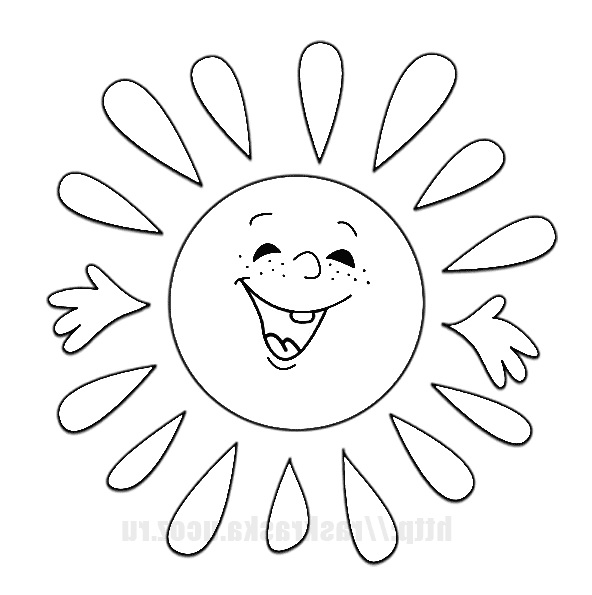 Проектная деятельностьв первой младшей группе"Солнечный Лучик"Актуальность разработки и реализации педагогического проекта –Тема была выбрана в последний месяц зимы. И была разработана для реализации ближе к весне. Так как в конце февраля – начале марта солнце начинает светить ярче, теплее. Это, конечно, заметили дети. Причем в беседах с детьми, некоторые из них затруднялись называть какого цвета, формы солнце. Так же мало использовали глаголы, определения, связанные с солнцем.  Хотелось обогатить знания детей о природном объекте – солнце, показать влияние солнца на природу. В связи с этим была определена такая темы.Цель проекта: формирование у детей активного словаря через организацию разных видов деятельности: игровой (прежде всего); познавательной (наблюдения, эксперимент, художественное слово); музыкально-эстетической, продуктивной.Задачи поставлены следующие:1. Дать детям элементарные представления о природном объекте – солнце, его влиянии на окружающий мир.2. Формировать познавательную активность детей при проведении экспериментов, наблюдений.3. Обогатить словарный запас детей по данной теме.4. Закрепить понятия «желтый», «круглый», «похоже», «не похоже».Тип проекта: информационно-исследовательский.Участники: Педагоги  группы, дети первой младшей группы, родители.Длительность: 1 неделя (краткосрочный)Ожидаемый результат:- обогащение активного и пассивного словаря детей за счет слов: «яркое», «светлое», «теплое», «светит», «улыбается», «греет» и т. д.- познавательный интерес к экспериментам;- развитие у детей наблюдательности.Подготовительный этап:1. Беседы с детьми, для выявления знаний детей  о солнце.2. Подготовка стихотворений, потешек, загадок, игр, с использованием «солнца», иллюстративный материал.3. Подготовка атрибутов для игр, занятий.Основной этап:1. Чтение и заучивание потешки «Солнышко», «Солнечный зайчик», физкультминутки – песни «Я на солнышке лежу».2. Подвижная игра «Солнечный зайчик».3. Дидактическая игра «На что похоже?» (по форме, цвету, ощущениям).4. Наблюдение за изменениями в природе, связанных с солнцем.5. Проведение занятий рисования и лепки по теме «Солнышко».6. Разучивание песни «Солнышко погуляй у речки»7. Комплекс утренней гимнастики «Лучистое солнышко».8. рассматривание иллюстраций с восходом и закатом солнца 9. Эксперимент «Холодно - тепло»10. Малоподвижная игра «Построй солнышко».Заключительный этап:Подведение итогов проекта.Оформление выставки творческих работ родителей  Улыбнулось в небе солнышко.В перспективе –1. Эксперимент с растениями «Растения и солнце»2. Наблюдения за сезонными изменениями природы, связанными с солнцемФизкультминутка - песня «Я на солнышке лежу» Цель: Развивать активную речь детей, учить сопровождать речь движениями.Спеть детям «Песенку львенка и черепахи», сопровождая ее соответствующими движениями. Когда малыши хорошо запомнят текст и сопровождающие его движения, попросить их допевать пропущенные слова.Я на солнышке лежу, (медленно поворачивать голову из стороны в сторону)
Я на солнышко гляжу,
Все лежу и лежу
И на солнышко гляжу.Крокодил- дил- дил плывет. (развести руки в стороны)
Носорог-рог-рог идет. (ходить вперевалку)
Только я все лежу (поворачивать голову из стороны в сторону)
И на солнышко гляжу.Рядом львеночек лежит
И ушами шевелит, (приставить прямые ладони к ушам и пошевелить ими из стороны в сторону)
Только я все лежу (поворачивать голову из стороны в сторону)
И на солнышко гляжуЗанятие по лепке на тему: «Солнышко» Цель занятия: Продолжать учить надавливающим движением указательного пальца размазывать пластилин на картоне; формировать интерес к работе с пластилином; развивать мелкую моторику.Материалы: листы картона синего и голубого цвета по количеству детей, пластилин желтого цвета.Ход занятия.Перед началом занятия необходимо подготовить основу – «солнышко в небе». Для этого скатать из пластилина желтого цвета шарик, затем расплющив его, придавить к картону в центре листа. Раздать детям заготовки.Воспитатель. У вас на картинках голубое небо. А в небе светит солнышко. Только оно светит слабо, совсем не греет. Как вы думаете, почему? (потому что у солнышка нет лучиков) давайте ему поможем и сделаем лучи.Предложить детям нажать пальчиком на край пластилинового солнца, надавить посильнее и оттянуть палец вниз ил в сторону – так получится солнечный лучик.Воспитатель. Вот какой получился луч! Давайте сделаем солнцу много лучиков! Теперь оно светит ярко!Предложить детям работать самостоятельно. Чтобы лучи получились длиннее, надо посильнее нажимать на пластилин. Для удобства работы можно  поворачивать заготовку.В конце у детей нужно спросить какое у нас получилось солнце. (лучистое, яркое).Комплекс упражнений для утренней гимнастики (с элементами дыхательной гимнастики)«Лучистое Солнышко»  В ГРУППЕВоспитатель. Ребята, посмотрите в окно.Смотрит солнышко в окошко,Светит в нашу комнату.Мы захлопаем в ладоши,Очень рады солнышку. А. Барто.Давайте покажем солнышку, как оно нам нравится.Ходьба по кругу, взявшись за руки (15 с)Ходьба в разных направлениях (10 с)Бег по кругу (10с)Ходьба по кругу (10 с)Построение в круг.Упражнение «Погреем руки на солнышке»Исходная позиция: стоя ноги слегка расставлены, руки опущены.Руки вперед, повернуть ладошками вверх – вниз.Вернуться в исходную позицию. (повторить 5 раз). Темп умеренный.Упражнение «Спрячь ладошки»Исходная позиция: лежа на спине, руки прижать к полу – греем животики.Поворот на живот – греем спинку. Можно повернуться на бок – погреть бочок (повторить 5 раз). Темп умеренный.Упражнение «Радуемся солнышку»Исходная позиция: стоя, ноги слегка расставлены, руки на пояс.8-10 подпрыгиваний на месте (2-3 раза, чередуя с ходьбой). Дыхание произвольное.Упражнение на дыхание «Вырастим большими»Встать прямо, ноги вместе, поднять руки вверх, хорошо потянуться, подняться на носки – вдох, опустить руки вниз, опуститься на всю ступню – выдох. Произнести: «У-х-х-х!» (повторить 4-5 раз)